ФЕДЕРАЛЬНОЕ АГЕНТСТВО ЖЕЛЕЗНОДОРОЖНОГО ТРАНСПОРТАФедеральное государственное бюджетное образовательное учреждение высшего образования«Петербургский государственный университет путей сообщения Императора Александра I»(ФГБОУ ВО ПГУПС)Кафедра «Техносферная и экологическая безопасность»ОЦЕНОЧНЫЕ МАТЕРИАЛЫдисциплиныБ1.В.6 «СИСТЕМА НОРМАТИВНЫХ ПРАВОВЫХ АКТОВ В ОБЛАСТИ ОХРАНЫ ОКРУЖАЮЩЕЙ СРЕДЫ»для направления подготовки20.04.01 «Техносферная безопасность» Магистерской программе «Инженерная защита окружающей среды»Форма обучения – очнаяСанкт-Петербург 2023ЛИСТ СОГЛАСОВАНИЙ Оценочные материалы рассмотрены и утверждены на заседании кафедры «Техносферная и экологическая безопасность»Протокол № 7  от « 06 » марта  2023 г. Планируемые результаты обучения по дисциплине, обеспечивающие достижение планируемых результатов освоения основной профессиональной образовательной программыПланируемые результаты обучения по дисциплине, обеспечивающие достижение планируемых результатов освоения основной профессиональной образовательной программы приведены в рабочей программы.2. Типовые контрольные задания или иные материалы, необходимые для оценки знаний, умений, навыков и (или) опыта деятельности, характеризующих индикаторы достижения компетенций в процессе освоения основной профессиональной образовательной программыПеречень материалов, необходимых для оценки индикаторов достижения компетенций, приведен в таблице 2.1 и 2.2Т а б л и ц а  2.1Учебно-методическое обеспечение дисциплиныПеречень и содержание практических занятий Методические указания и формы отчетов по практическим занятиям приведены в разделе СДО кафедры ТЭБ для направления 20.04.01 «Техносферная безопасность» (магистерская программа «Инженерная защита окружающей среды» Там же в подразделе «Текущий контроль» имеются элементы для приема файлов с отчетами по каждому практическому занятию. Практическое задание №1. Методы контроля выбросов загрязняющих веществ от передвижных источников Изучить требования к порядку разработки локальных нормативных актов в области охраны окружающей среды. Провести расчет величин выбросов загрязняющих веществ в атмосферный воздух от совокупности передвижных источников, движущихся на территории, для которой проводятся сводные расчеты загрязнения атмосферного воздухаПрактическое задание №2. Методы расчета рассеивания выбросов вредных (загрязняющих) веществ в атмосферном воздухеВыполнить расчет концентраций загрязняющих веществ в атмосфере в соответствии с «Методами расчета рассеивания выбросов вредных (загрязняющих) веществ в атмосферном воздухе» (утверждены приказом МПР России 273 от 06.06.2017). В результатах расчетов свести в таблицы. По результатам расчетов сформировать карты изолиний приземных концентраций вредных веществ на местности. Определить точки с максимальной концентрацией загрязняющих веществ. Изучить и подготовить форму федерального государственного статистического наблюдения статистической отчетности 2-тп (воздух). Тестовое задание №1 по разделу «Правовые основы управления природопользования и охраны окружающей среды»1. Экологическое право – это:а) институт права, представляющий собой совокупность правовых норм, регулирующих отношения в области взаимодействия общества и природы;б) совокупность юридических норм, регулирующих  обособленную и качественно однородную обширную сферу общественных отношений;в) самостоятельная комплексная отрасль права, регулирующая отношения в области взаимодействия общества и человека с окружающей средой;г) самостоятельная отрасль, представляющая собой систему правовых норм, регулирующих отношения в сфере охраны окружающей природной среды.2. Специфическими чертами экологического права являются:а) комплексность;б) самостоятельность;в) универсальность;г) глобальность.3. Какой метод регулирования преобладает в экологическом праве:а) публично-правовой;б) частно-правовой;в) преобладание публично-правового метода над частно-правовым;г) преобладание частно-правового метода над публично-правовым.4. Какие из ниже перечисленных принципов можно отнести к основным экологическим принципам:а) устойчивость природопользования;б) законность;в) гласность;г) принцип общегосударственного управления;д) принцип комплексного подхода;е) платность природопользования.5. К основным институтам экологического права относятся:а) государственное управление в сфере природопользования;б) институт собственности;в) возмещение вреда, причиненного окружающей среде;г) международное сотрудничество;д) нормирование качества окружающей среды;е) платность экологической экспертизы.6. К источникам экологического права относятся:а) Конституция РФ, федеральные законы, подзаконные акты, законодательство субъектов РФ;б) Международно-правовые акты, Конституция природопользовании и охране окружающей среды, указы Президента РФ и Постановления Правительства РФ, постановление высших судов;в) Международно-правовые акты, федеральное природопользовании и охране окружающей среды, законодательство субъектов РФ, постановления высших судов;г) Законодательные акты, нормативные акты органов управления, правовые обычаи, судебная практика и судебный прецедент, договоры.6. В соответствии с Конституцией Российской природопользования, охраны окружающей среды и обеспечения экологической безопасности относятся:а) к ведению субъектов Российской Федерации;б) к ведению МПР России;в) к ведению Российской Федерации;г) к совместному ведению Российской Федерации и субъектов РоссийскойФедерации.8. В Федеральном законе от 10 января 2002 г. № 7-ФЗ «Об охране окружающей среды» закреплены:а) основные принципы охраны окружающей среды;б) компетенция исполнительных органов власти субъектов РФ;в) механизм рационального использования отдельных природных ресурсов;г) механизм экономического регулирования охраны окружающей природнойсреды;д) нормирование качества окружающей среды и оценки воздействия на неё.9. Под экологическими правоотношениями следует понимать:а) регулируемые нормами экологического права общественные отношения, которые возникают, изменяются и прекращаются в сфере природопользования, охраны окружающей среды и обеспечения экологической безопасности;б) регулируемые нормами права и охраняемые государством общественные отношения в сфере природопользования;в) урегулированные нормами экологического права общественные отношения по охране окружающей среды;г) урегулированные нормами экологического права, которые возникают, существуют и прекращаются в соответствии с требованиями и по основаниям, предусмотренным законодательством об охране окружающей среды.10. Полномочиями по оказанию государственных услуг в сфере природопользования наделены:а) Федеральная служба по надзору в сфере природопользования;б) Комитет по использованию природных ресурсов и охране окружающейсреды;в) Водное управление;г) Федеральное агентство по недропользованию.Тестовое задание №2 по разделу «Правовые основы нормирования, стандартизации и государственного учета в области охраны окружающей среды»Экологическое нормирование – это:а) специальная научно-исследовательская и нормативно-правовая деятельность по обоснованию экологических критериев качества окружающей среды и разработке основанных на этих критериях нормативов допустимых антропогенных воздействий, природоохранных норм и правил применительно ко всем основным формам хозяйственной деятельности;б) нормативно-правовая деятельность по обоснованию экологических критериев качества окружающей среды и разработке основанных на этих критериях нормативов допустимых антропогенных воздействий, природоохранных норм и правил применительно ко всем основным формам хозяйственной деятельности;в) выработка оптимальных норм техногенных воздействий необходимо найти границы устойчивости природных и природно-техногенных систем и разработать систему требований (стандартов хозяйственной деятельности) для природопользователей;г) научная, правовая, административная и иная деятельность, направленная на установление различных нормативов — предельно допустимых норм воздействия на окружающую природную среду, нормативов качества окружающей среды, а также государственных стандартов и иных документов в области охраны окружающей среды.2. Цель экологического нормирования:а) переход к управлению природопользованием на основе знания законов функционирования природных систем и организации деятельности без их нарушения;б) взаимодействие хозяйственной деятельности человека с экологическими системами;в) приоритет долгосрочных последствий для общества и природы в целом над краткосрочными экономическими интересами отдельных природопользователей, региональных интересов над локальными;г) становление критических пороговых значений воздействия хозяйственной деятельности, непревышение которых гарантирует сначала экологическую безопасность, а затем взаимодействие общественных и экологических систем, т.е. создание нооценозов.3. Система экологического нормирования включает:а) стандартизацию;б) лицензирование;в) экологическая сертификация;д) предельно допустимые выбросы;ж) нормативы допустимых воздействий на водные объекты.4. Качество природной среды – это:а) такое состояние ее экологических систем, при котором постоянно обеспечиваются обменные процессы энергии и веществ между природой и человеком на уровне, обеспечивающем воспроизводство жизни на Земле.б) сбалансированное состояние всех природных элементов, которые находятся в постоянном взаимодействии и при антропогенном воздействии разрывают абиотические связи обменных процессов;г) установленные на законодательном уровне показатели предельно допустимого воздействия человека на окружающую среду.5. Нормативы предельно допустимого вредного воздействия на окружающую среду определяют:а) предельно допустимые выбросы в атмосферу;б) предельно допустимые сбросы в воду;в) предельно допустимые уровни шума, вибрации, магнитных полей;г) предельно допустимый уровень радиационного воздействия;д) предельно допустимые нормы применения агрохимикатов в сельском хозяйстве;ж) предельно допустимые нормы (лимит) размещения отходов.6. Нормы и правила, регламентирующие различные виды деятельности, включая использование ресурсов и охрану природы:а) предельно допустимые нагрузки на окружающую природную среду (ПДН);б) регламентирование рационального использования природных ресурсов;в) разрешение на землепользование и лесопользование;г) установление квот вылова рыбы и отстрела диких животных;д) строительные и градостроительные правила;ж) нормативы санитарно-защитных зон;з) экологические требования к технике, технологии, продукции;и) требования к экологическому обоснованию хозяйственной деятельности;к) лицензирование экологической деятельности.7. Цели системы стандартов для окружающей среды:а) повышение качества и конкурентоспособности продукции (услуг), выпускаемых (оказываемых) субъектами хозяйственной деятельности; б) повышение уровня охраны окружающей среды, установленного законодательством; в) повышение безопасности хозяйственной деятельности для жизни и здоровья населения; г) повышение уровня сбережения первичных ресурсов и максимального использования в хозяйственной деятельности вторичных ресурсов.8. Количество категорий отнесения объектов, оказывающих негативное воздействие на окружающую среду:а) 2;б) 4;в) 3;г) 5;д) 0.9. Критерии, на основании которых осуществляется отнесение объектов, оказывающих негативное воздействие на окружающую среду, к соответствующей категории, учитываются:а) уровни воздействия на окружающую среду видов хозяйственной и (или) иной деятельности (отрасль, часть отрасли, производство);б) уровень токсичности, канцерогенные и мутагенные свойства загрязняющих веществ, содержащихся в выбросах, сбросах загрязняющих веществ, а также классы опасности отходов производства и потребления;в) классификация промышленных объектов и производств;г) особенности осуществления деятельности в области использования атомной энергии.10. К объектам I категории относятся:а) объекты, оказывающие значительное негативное воздействие на окружающую среду и относящиеся к областям применения наилучших доступных технологий;объекты, оказывающие умеренное негативное воздействие на окружающую среду;объекты, оказывающие незначительное негативное воздействие на окружающую среду;объекты, оказывающие минимальное негативное воздействие на окружающую среду.Тестовое задание №3 по разделу «Экономико-правовой механизм природопользования и охраны окружающей среды»1. К методам экономического регулирования в области охраны окружающей среды относятся:а) возмещение вреда в установленном порядке;б) установление порядка осуществления контроля и надзора за  выполнением условий природопользования;в) разработка федеральных и целевых программ в области охраны окружающей среды;г) утверждение форм отчетности об использовании природных ресурсов;д) установление платы за негативное воздействие на окружающую среду.2. Порядок определения платы и её предельных размеров за загрязнение окружающей природной среды, размещения отходов, другие виды  вредного воздействия устанавливается:а) Федеральным законом от 10 января 2002 г. № 7-ФЗ «Об охране окружающей среды»;б) представительными и исполнительными органами субъектов Российской Федерации;в) органами местного самоуправления;г) постановлением Правительства Российской Федерации от 28 августа 1992 г.3. Платежи за загрязнение окружающей природной среды, размещения отходов, другие виды вредного воздействия относятся к:а) фискальным сборам;б) налоговым платежам;в) разовым платежам;г) регулярным платежам.4. Платежи за загрязнение окружающей природной среды, размещения отходов, другие виды вредного воздействия регулируются:а) Федеральным законом от 10 января 2002 г. № 7-ФЗ «Об охране  окружающей среды»;б) Налоговым кодексом Российской Федерации;в) отраслевыми законами;г) постановлением Правительства Российской Федерации от 28 августа 1992г. № 632.5. К видам негативного воздействия на окружающую среду в соответствии со статьей 16 Федерального закона от 10 января 2002 г. № 7-ФЗ «Об охране окружающей среды» не относятся:а) загрязнение недр, почв;б) выбросы в атмосферный воздух загрязняющих веществ;в) размещение отходов производства и потребления;г) переработка отходов производства и потребления.6. Внесение платы за негативное воздействие на окружающую среду:а) освобождает субъектов хозяйственной и иной деятельности от выполнения мероприятий по охране окружающей среды;б) не освобождает субъектов хозяйственной и иной выполнения мероприятий по охране окружающей среды;в) освобождает субъектов хозяйственной и иной деятельности от возмещения вреда окружающей среде;г) не освобождает субъектов хозяйственной и иной возмещения вреда окружающей среде.7. Осуществление функций нормативного правового регулирования по вопросам взимания платы за негативное воздействие на окружающую  природную среду возложено на:а) Министерство природных ресурсов и экологии Российской Федерации;б) Федеральную службу по экологическому, технологическому и атомному надзору;в) Федеральную службу по надзору в сфере природопользования;г) Федеральную службу по ветеринарному и фитосанитарному надзору.8. Ставки платежей за загрязнение окружающей устанавливаются с повышающим коэффициентом в случаях:а) выброса, сброса загрязняющих веществ, размещение отходов и другие виды загрязнения в пределах установленных лимитов;б) выброса, сброса загрязняющих веществ, размещение отходов и другие виды загрязнения в пределах установленных лимитов в крупных городах ипромышленных центрах;в) выброса, сброса загрязняющих веществ, размещение отходов и другие виды загрязнения сверх установленных лимитов;г) выброса, сброса загрязняющих веществ, размещение отходов и другие виды загрязнения в особо охраняемых природных территориях.9. В соответствии со статьей 65 Земельного кодекса Российской Федерации плата за использование земли осуществляется в виде:а) земельного налога;б) налога на недвижимость;в) платы за землю;г) арендной платы.10. Превышение лимитов на выбросы и сбросы загрязняющих веществ и другие виды негативного воздействия на окружающую среду для хозяйствующихсубъектов влечет за собой:а) приостановление деятельности хозяйствующего субъекта;б) повышенный размер платежа за негативное природопользование;в) пересмотр лимитов на выбросы и сбросы загрязняющих веществ;г) административную ответственность хозяйствующего субъекта.Перечень вопросов к зачету(2 семестр/ 2 курс)Предмет, задачи правового регулирования экологического права. ПК-1.1.1Метод правового регулирования экологического права. ПК-1.1.1Система и нормы экологического права. ПК-1.1.1Основные источники экологического права. ПК-1.1.1Виды, классификация и иерархия нормативно-правовых актов в области охраны окружающей среды. ПК-1.1.1Ответственность за нарушения природоохранного законодательства. ПК-1.1.1, ПК-4.1.1Виды и порядок определения размера экологического вреда. ПК-1.1.1, ПК-4.1.1Система полномочия и функции государственных органов управления природопользованием и охраны окружающей среды. ПК-1.1.1, ПК-4.1.1Понятие нормирования в области охраны окружающей среды. ПК-1.1.1, ПК-2.1.1, ПК-2.1.6, ПК-4.1.1Виды нормативов. Нормативы качества окружающей среды. ПК-1.1.1, ПК-2.1.1, ПК-2.1.6, ПК-4.1.1Экологические международные и российские стандарты. ПК-1.1.1, ПК-2.1.1, ПК-2.1.6, ПК-4.1.1Категоризация объектов по степени негативного воздействия на окружающую среду (НВОС). ПК-1.1.1, ПК-2.1.1, ПК-2.1.6, ПК-4.1.1Нормативно-правовые и нормативно технические документы в области охраны атмосферного воздуха. ПК-1.1.1, ПК-1.1.2, ПК-1.1.3, ПК-1.1.7, ПК-2.1.1, ПК-2.1.6, ПК-4.1.1, ПК-7.1.3, ПК-11.1.2Установление нормативов предельно допустимых выбросов в атмосферу. ПК-1.1.1, ПК-1.1.2, ПК-1.1.3, ПК-1.1.7, ПК-2.1.1, ПК-2.1.6, ПК-4.1.1, ПК-7.1.3, ПК-11.1.2Основные методики расчета выбросов вредных (загрязняющих) веществ в атмосферный воздух стационарными и передвижными источниками. ПК-1.1.1, ПК-1.1.2, ПК-1.1.3, ПК-1.1.7, ПК-2.1.1, ПК-2.1.6, ПК-4.1.1, ПК-7.1.3, ПК-11.1.2Порядок разработки и состав проекта нормативов ПДВ загрязняющих веществ в атмосферу. ПК-1.1.1, ПК-1.1.2, ПК-1.1.3, ПК-1.1.7, ПК-2.1.1, ПК-2.1.6, ПК-4.1.1, ПК-7.1.3, ПК-11.1.2Правовое регулирование в области охраны поверхностных и подземных водных объектов. ПК-1.1.1, ПК-1.1.2, ПК-1.1.3, ПК-1.1.7, ПК-2.1.1, ПК-2.1.6, ПК-4.1.1, ПК-7.1.3, ПК-11.1.2Нормативно-правовые и нормативно технические документы в области охраны поверхностных и подземных водных объектов. ПК-1.1.1, ПК-1.1.2, ПК-1.1.3, ПК-1.1.7, ПК-2.1.1, ПК-2.1.6, ПК-4.1.1, ПК-7.1.3, ПК-11.1.2Разработка нормативов допустимых сбросов загрязняющих веществ в водные объекты для водопользователей. ПК-1.1.1, ПК-1.1.2, ПК-1.1.3, ПК-1.1.7, ПК-2.1.1, ПК-2.1.6, ПК-4.1.1, ПК-7.1.3, ПК-11.1.2Правовое регулирование в области безопасного обращения с отходами производства и потребления. ПК-1.1.1, ПК-1.1.2, ПК-1.1.3, ПК-1.1.7, ПК-2.1.1, ПК-2.1.6, ПК-4.1.1, ПК-7.1.3, ПК-11.1.2Нормативно-правовые и нормативно технические документы в области безопасного обращения с отходами производства и потребления. ПК-1.1.1, ПК-1.1.2, ПК-1.1.3, ПК-1.1.7, ПК-2.1.1, ПК-2.1.6, ПК-4.1.1, ПК-7.1.3, ПК-11.1.2Установление лимитов на размещение отходов производства и потребления. ПК-1.1.1, ПК-1.1.2, ПК-1.1.3, ПК-1.1.7, ПК-2.1.1, ПК-2.1.6, ПК-4.1.1, ПК-7.1.3, ПК-11.1.2Разработка проектов нормативов образования отходов и лимитов на их размещение. Содержание проекта НООЛ. ПК-1.1.1, ПК-1.1.2, ПК-1.1.3, ПК-1.1.7, ПК-2.1.1, ПК-2.1.6, ПК-4.1.1, ПК-7.1.3, ПК-11.1.2Основы экологического менеджмента, экологического аудита и экологическое страхование. ПК-1.1.1, ПК-2.1.6, ПК-6.2.1, ПК-6.2.3, ПК-6.2.5, ПК-6.2.6, ПК-8.1.1, ПК-9.1.1, ПК-11.1.2, ПК-11.1.5Основные элементы системы экологического менеджмента на предприятии. ПК-1.1.1, ПК-2.1.6, ПК-6.2.1, ПК-6.2.3, ПК-6.2.5, ПК-6.2.6, ПК-8.1.1, ПК-9.1.1, ПК-11.1.2, ПК-11.1.5Процедура экологического аудита на предприятии. ПК-1.1.1, ПК-2.1.6, ПК-6.2.1, ПК-6.2.3, ПК-6.2.5, ПК-6.2.6, ПК-8.1.1, ПК-9.1.1, ПК-11.1.2, ПК-11.1.5Цели, задачи, основные принципы экологического аудита. ПК-1.1.1, ПК-2.1.6, ПК-6.2.1, ПК-6.2.3, ПК-6.2.5, ПК-6.2.6, ПК-8.1.1, ПК-9.1.1, ПК-11.1.2, ПК-11.1.5Понятие и основы экологического страхования. ПК-1.1.1, ПК-2.1.6, ПК-6.2.1, ПК-6.2.3, ПК-6.2.5, ПК-6.2.6, ПК-8.1.1, ПК-9.1.1, ПК-11.1.2, ПК-11.1.5Экономико-правовой механизм охраны окружающей среды и рационального природопользования. ПК-1.1.1, ПК-6.2.1, ПК-6.2.3, ПК-6.2.5, ПК-6.2.6, ПК-8.1.1, ПК-9.1.1, ПК-11.1.5Финансирование природоохранной деятельности. Меры экономического стимулирования рационального природопользования: меры наказания и меры поощрения. ПК-1.1.1, ПК-6.2.1, ПК-6.2.3, ПК-6.2.5, ПК-6.2.6, ПК-8.1.1, ПК-9.1.1, ПК-11.1.53. Описание показателей и критериев оценивания индикаторов достижения компетенций, описание шкал оцениванияПоказатель оценивания – описание оцениваемых основных параметров процесса или результата деятельности.Критерий оценивания – признак, на основании которого проводится оценка по показателю.Шкала оценивания – порядок преобразования оцениваемых параметров процесса или результата деятельности в баллы.Показатели, критерии и шкала оценивания практических занятий приведены в таблице 3.1. Т а б л и ц а  3.14. Методические материалы, определяющие процедуры оценивания индикаторов достижения компетенцийПроцедура оценивания индикаторов достижения компетенций представлена в таблице 4.1. Формирование рейтинговой оценки по дисциплинеТ а б л и ц а 4.1	Процедура проведения зачета осуществляется в форме устного ответа на вопросы к зачету.Обучающиеся имеют возможность пройти тестовые задания текущего контроля успеваемости и промежуточной аттестации в Центре тестирования университета.Заведующий кафедрой «Техносферная и экологическая безопасность»« 06 » марта  2023 г.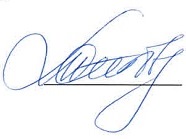       Т.С. ТитоваРуководитель ОПОП ВО    Т.С. Титова« 06 » марта  2023 г.Индикатор достижения компетенцииПланируемые результаты обученияМатериалы, необходимые для оценки индикатора достижения компетенции)ПК-1. Проведение экологического анализа проектов расширения, реконструкции, модернизации действующих производств, создаваемых новых технологий и оборудования в организацииПК-1. Проведение экологического анализа проектов расширения, реконструкции, модернизации действующих производств, создаваемых новых технологий и оборудования в организацииПК-1. Проведение экологического анализа проектов расширения, реконструкции, модернизации действующих производств, создаваемых новых технологий и оборудования в организацииПК-1.1.1Обучающийся знает: нормативные правовые акты в области охраны окружающей средыТестовое задание №1Тестовое задание №2Тестовое задание №3Практическое  задание  №1Практическое  задание №2Вопросы к зачету: 1-30ПК-1.1.2Обучающийся знает: требования к содержанию материалов по оценке воздействия на окружающую средуВопросы к зачету: 13-23ПК-1.1.3Обучающийся знает: порядок проведения экологической экспертизы проектной документацииВопросы к зачету: 13-23ПК-1.1.7Обучающийся знает: порядок ввода в эксплуатацию оборудования с учетом требований в области охраны окружающей средыПрактическое  задание №1ПК-2. Экологическое обеспечение производства новой продукции в организацииПК-2. Экологическое обеспечение производства новой продукции в организацииПК-2. Экологическое обеспечение производства новой продукции в организацииПК-2.1.1Обучающийся знает: методические материалы по охране окружающей среды и обеспечению экологической безопасностиТестовое задание №2Практическое  задание  №1Практическое  задание №2Вопросы к зачету: 9-23ПК-2.1.6Обучающийся знает: порядок проведения экологической сертификации продукцииТестовое задание №2Тестовое задание №3Вопросы к зачету: 9-28ПК-4. Установление причин и последствий аварийных выбросов и сбросов загрязняющих веществ в окружающую среду, подготовка предложений по предупреждению негативных последствийПК-4. Установление причин и последствий аварийных выбросов и сбросов загрязняющих веществ в окружающую среду, подготовка предложений по предупреждению негативных последствийПК-4. Установление причин и последствий аварийных выбросов и сбросов загрязняющих веществ в окружающую среду, подготовка предложений по предупреждению негативных последствийПК-4.1.1Обучающийся знает:как использовать текстовые редакторы (процессоры) для создания и оформления предложений по устранению причин аварийных выбросов, сбросов загрязняющих веществ и сверхнормативного образования отходовТестовое задание №1Тестовое задание №2Практическое  задание №1Практическое  задание  №2Вопросы к зачету: 6-23ПК-6. Организация обучения персонала организации в области обеспечения экологической безопасностиПК-6. Организация обучения персонала организации в области обеспечения экологической безопасностиПК-6. Организация обучения персонала организации в области обеспечения экологической безопасностиПК-6.2.1Обучающийся умеет:искать информацию об образовательных организациях и дополнительных образовательных программах дополнительного профессионального образования для проведения обучения персонала организации в области обеспечения экологической безопасности с использованием информационно-телекоммуникационной сети "Интернет"Тестовое задание №3Вопросы к зачету: 24-30ПК-6.2.3Обучающийся умеет:выбирать образовательную организацию дополнительного профессионального образования для проведения обучения персонала организации в области обеспечения экологической безопасностиТестовое задание №3Вопросы к зачету: 24-30ПК-6.2.5Обучающийся умеет:выбирать дополнительную образовательную программу дополнительного профессионального образования по обучению персонала организации в области обеспечения экологической безопасностиТестовое задание №3Вопросы к зачету: 24-30ПК-6.2.6Обучающийся умеет:выбирать форму обученияТестовое задание №3Вопросы к зачету: 24-30ПК-7. Анализ среды организацииПК-7. Анализ среды организацииПК-7. Анализ среды организацииПК-7.1.3Обучающийся знает:требования международных и российских стандартов в области экологического менеджментаВопросы к зачету: 13-23ПК-8. Планирование в системе экологического менеджмента организацииПК-8. Планирование в системе экологического менеджмента организацииПК-8. Планирование в системе экологического менеджмента организацииПК-8.1.1Обучающийся знает:требования международных и российских стандартов в области экологического менеджментаТестовое задание №3Вопросы к зачету: 24-30ПК-9. Определение необходимых ресурсов для разработки, внедрения, поддержания и улучшения системы экологического менеджмента в организацииПК-9. Определение необходимых ресурсов для разработки, внедрения, поддержания и улучшения системы экологического менеджмента в организацииПК-9. Определение необходимых ресурсов для разработки, внедрения, поддержания и улучшения системы экологического менеджмента в организацииПК-9.1.1Обучающийся знает:требования международных и российских стандартов в области экологического менеджментаТестовое задание №3Вопросы к зачету: 24-30ПК-11. Оценка результатов деятельности и совершенствование системы экологического менеджмента в организацииПК-11. Оценка результатов деятельности и совершенствование системы экологического менеджмента в организацииПК-11. Оценка результатов деятельности и совершенствование системы экологического менеджмента в организацииПК-11.1.2Обучающийся знает:методы отбора проб и сбора данныхПрактическое  задание №1Практическое  задание  №2Вопросы к зачету: 13-30ПК-11.1.5Обучающийся знает:основные принципы и правила проведения экологического аудитаТестовое задание №3Вопросы к зачету: 24-30№п/пМатериалы, необходимые для оценки индикатора достижения компетенции при текущем контролеПоказатель оценивания Критерии оцениванияШкала оценивания1Практические задания №1 и №2Соответствие методике выполненияСоответствует21Практические задания №1 и №2Соответствие методике выполненияНе соответствует01Практические задания №1 и №2Правильность выполнения работы и точность выводовВсе пункты работы выполнены верно, выводы носят конкретный характер101Практические задания №1 и №2Правильность выполнения работы и точность выводовНекоторые пункты работы выполнены неверно или выводы носят формальный характер51Практические задания №1 и №2Правильность выполнения работы и точность выводовРабота выполнена не полностью или с большим количеством ошибок11Практические задания №1 и №2Точность выводовВыводы носят конкретный характер51Практические задания №1 и №2Точность выводовВыводы носят формальный характер21Практические задания №1 и №2Срок выполнения работыРабота выполнена в срок31Практические задания №1 и №2Срок выполнения работыРабота выполнена с опозданием на 2 неделю21Практические задания №1 и №2Срок выполнения работыРабота выполнена с опозданием на 3 недели и более 11Практические задания №1 и №2Итого максимальное количество баллов за выполнение Практического заданияИтого максимальное количество баллов за выполнение Практического задания20Итого максимальное количество баллов за выполнение двух практических заданийИтого максимальное количество баллов за выполнение двух практических заданийИтого максимальное количество баллов за выполнение двух практических заданийИтого максимальное количество баллов за выполнение двух практических заданий402Тестовые задания №1, №2 и №3Правильность выполнения тестового заданияполучены полные ответы на вопросы102Тестовые задания №1, №2 и №3Правильность выполнения тестового заданияполучены достаточно полные ответы на вопросы72Тестовые задания №1, №2 и №3Правильность выполнения тестового заданияполучены неполные ответы на вопросы или часть вопросов52Тестовые задания №1, №2 и №3Правильность выполнения тестового заданияне получены ответы на вопросы или не пройдено тестовое задание02Тестовые задания №1, №2 и №3Итого максимальное количество баллов за выполнение тестового заданияИтого максимальное количество баллов за выполнение тестового задания10Итого максимальное количество баллов за выполнение 3 тестовых заданийИтого максимальное количество баллов за выполнение 3 тестовых заданийИтого максимальное количество баллов за выполнение 3 тестовых заданийИтого максимальное количество баллов за выполнение 3 тестовых заданий30Итого максимальное количество баллов за выполнение 2 практических заданий и 3 тестовых заданийИтого максимальное количество баллов за выполнение 2 практических заданий и 3 тестовых заданийИтого максимальное количество баллов за выполнение 2 практических заданий и 3 тестовых заданий70Вид контроляМатериалы, необходимые для оценки индикатора достижения компетенцииМаксимальное количество баллов в процессе оценивания  Процедураоценивания1. Текущий контроль успеваемостиПрактическое задание№1Практическое задание №2Тестовое задание №1Тестовое задание №2Тестовое задание №370Количество баллов определяется в соответствии с таблицей 3.1Допуск к зачету/экзамену 50 баллов2. Промежуточная аттестацияПереченьвопросовк зачету30получены полные ответы на вопросы – 25…30 баллов;получены достаточно полные ответы на вопросы – 20…24 балла;получены неполные ответы на вопросы или часть вопросов – 11…19 баллов;не получены ответы на вопросы или вопросы не раскрыты – 0…10 баллов.ИТОГОИТОГО1003. Итоговая оценка«зачтено» - 60-100 баллов«не зачтено» - менее 59 баллов (вкл.)«зачтено» - 60-100 баллов«не зачтено» - менее 59 баллов (вкл.)«зачтено» - 60-100 баллов«не зачтено» - менее 59 баллов (вкл.)Разработчик оценочных материалов,профессор,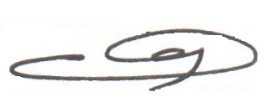 О.И. Копытенкова«06» марта 2023 г.